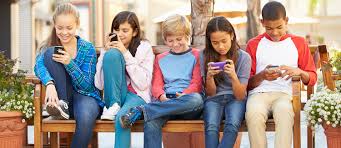 Peer Support for Adopters with TeenagersAdopt East Midlands in partnership with Adoption UKThis Specialist Support Group has been commissioned by AEM to provide an opportunity to share experiences with other adoptive parents, listen and learn strategies and tips to help you to navigate the tricky teenage years. There will be time and space for you to build your networks if you want to. Rachel and Sue will be leading this group; both are professional trainers and parent mentors as well as being adoptive parents who have been through the teenage years with their children. They have a wealth of experience across a wide range of topics related to adoption and hope to facilitate open discussions about adoptive parenting in reality. The topics covered will depend on what you want as a group, but could include managing Christmas and Covid, identity issues and building better relationships with your teens. The group will run for 8 weeks commencing on Saturday 12th December. All sessions will start at 9:30am.Looking forward to meeting you!Places are limited so please book your place via Eventbrite using this link:https://www.eventbrite.co.uk/e/copy-of-aem-peer-supports-for-adopter-with-teenagers-tickets-131004282335Further joining instructions will be sent on Friday 11th DecemberBy booking on this group we are asking you to commit to all 8 weeks of the group to ensure you are connected to your peers and benefiting from the support being offered, please email angus.watson@adoptionuk.org.uk if you have any queries regarding this groupDateFocusDuration12th DecIntroductions to each otherManner of engagement through virtual means45 mins19th DecInformation and support session90 min facilitated session2nd JanDrop in30-45 mins 9th JanInformation and support session90 min facilitated session16th Jan Drop in30-45 mins drop in23rd Jan Information and support session90 mins facilitated session30th Jan Drop in30-45 mins drop in6th Feb  Self Care, Connection and Farewell 90 min facilitated session